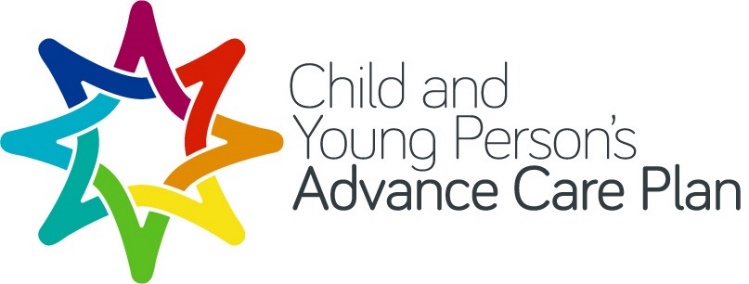 FOR EMERGENCY MANAGEMENT TURN TO FINAL PAGESPlans can begin antenatally (using ante-natal version of this document) and are suitable for infants, children and young peopleFor Child/Young Person or Carers’ Use – Who to call in emergency (eg 999 or 111, or Hospice, etc)See also Emergency Contacts on last pageThis document is in accordance with NICE guideline NG61 and is a tool for discussing care preferences and communicating wishes. It is intended to enable clinicians and families to make good decisions together. Not every page/section needs to be completed. Irrespective of the ‘Date of plan’ it is good practice to check this still reflects current decisions / views, and to regularly review the plan, especially if changes have occurred. However, an old / expired date does not necessarily negate this document.For electronic copies of this form, information leaflets and guidance, see http://cypacp.uk/Decision-making (additional to the ReSPECT document at the back)Clinicians have a duty to act in a patient’s best interests at all timesDistribution list / Key contacts (*where available, please include out of hours numbers)It is good practice to keep a copy of the Care Plan with the infant/child/young person at all timesWishes around End of LifeIf it is recognised that your child/young person is nearing the end of their life, is there anything that would be important for us to know to provide the best care possible?  Management of Anticipated Complications/Deteriorating HealthInclude reference to separate documents (and where to find) eg symptom management plan, specialty care plan(s).  Please balance the risk (version control risk) of duplicating information already detailed in separate management plans whilst recognising this section can be very helpful for quick access in emergencies.NOTE: For antenatal care plans – this section may be deferred (if desired) until assessment after birth.General ManagementManagement of an Acute Significant Deterioration/EmergencyFor review with “Management of Anticipated Complications”/”ReSPECT”If end of life recognised, see “Wishes around End of Life” and consider transfer to preferred place. Allergies listed at front (as part of the CYPACP [Child and Young Person’s Advance Care Plan]) 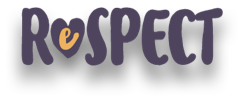 (Recommended Summary Plan for Emergency Care and Treatment Version 3)The ReSPECT process starts with conversations between a person and a healthcare professional.  The ReSPECT form is a clinical record of agreed recommendations.  It is not a legally binding document.QR codeID photoName (baby, infant, child or young person):EDD (if relevant):Known as (if different):DOB:Address including postcode:NHS no: Gender (optional)Allergies: In emergency call:Other situations:Date of Plan/Last reviewhttp://cypacp.uk/https://www.respectprocess.org.uk/Version 5Incorporating ReSPECTFirst languageInterpreter required?Yes                   No    Information to help improve communication / support capacity:Information to help improve communication / support capacity:Information to help improve communication / support capacity:Information to help improve communication / support capacity:Decision-making details/preferences: For example - details of those involved if “looked after” child; others involved key family members/carers; how do child/family wish to be involved in decision-making?Decision-making details/preferences: For example - details of those involved if “looked after” child; others involved key family members/carers; how do child/family wish to be involved in decision-making?Decision-making details/preferences: For example - details of those involved if “looked after” child; others involved key family members/carers; how do child/family wish to be involved in decision-making?Decision-making details/preferences: For example - details of those involved if “looked after” child; others involved key family members/carers; how do child/family wish to be involved in decision-making?Important information relating to capacity and where further information can be found. Further guidance will be available on the CYPACP website.  See also last pageImportant information relating to capacity and where further information can be found. Further guidance will be available on the CYPACP website.  See also last pageImportant information relating to capacity and where further information can be found. Further guidance will be available on the CYPACP website.  See also last pageImportant information relating to capacity and where further information can be found. Further guidance will be available on the CYPACP website.  See also last pageResponsibility for changes / distribution of CYPACP (please contact if you believe this version to be inaccurate)Responsibility for changes / distribution of CYPACP (please contact if you believe this version to be inaccurate)Responsibility for changes / distribution of CYPACP (please contact if you believe this version to be inaccurate)Responsibility for changes / distribution of CYPACP (please contact if you believe this version to be inaccurate)Responsibility for changes / distribution of CYPACP (please contact if you believe this version to be inaccurate)Responsibility for changes / distribution of CYPACP (please contact if you believe this version to be inaccurate)Name/Role/Department/Organisation and contact details:   Name/Role/Department/Organisation and contact details:   Name/Role/Department/Organisation and contact details:   Name/Role/Department/Organisation and contact details:   Name/Role/Department/Organisation and contact details:   Name/Role/Department/Organisation and contact details:   Name and contact detailsName and contact detailsIs there a regional central database?Upload and note where this can be found: Respite/Short Break Care providerAmbulance serviceSchool Nurse/Head TeacherLead Paediatrician/ObstetricianSocial ServicesPalliative Team* MidwifeHospice* Health VisitorGPOther (eg Hospital Specialists)GP out of hours (if different)OtherChildren’s Community Nursing* OtherHospital (ward/Assessment unit)OtherLocal Emergency DepartmentOtherMedical BackgroundSummary diagnoses / current situation:Medical problems and background information (inc antenatal scans): Medical history, key moments in journey; previous pregnancy losses/neonatal/infant deaths (especially if antenatal plan)Personal BackgroundPersonality/Quality of life when well: May help others recognise deterioration, targets for recovery.  May also wish to document concerns about your/your child/s health now and for the future?Tips to make infant/child/young person/yourself more comfortable: eg communication methods; particular likes; music; stories; play, etc.  Please note where to find more detailed, separate care plans if relevantSocial/Psychological/Spiritual/Education support: (if felt to be helpful)Family details: please include details of siblings, include family tree if helpful; other important family/friends/carersPriorities/Goals/ValuesBaby/infant/child/young person’s wishes: Consider support to achieve everyday quality of life as well as special goals, eg place of care; spiritual wishes; goal-directed outcomes; what I most value/wish to avoid; legacy and memory-making during lifeFamily (including siblings) wishes: Consider how you as a family wish to be supported to achieve everyday quality of life as well as any special goals, eg where you want to be as a family; who to involve; sibling support and needs (eg medical, spiritual or cultural backgrounds); legacy and memory-making during life; what is most valued/wish to avoid.Others’ wishes: Wider family, school friends, carersPriorities for care, including preferred place of care at the end of life and after death: Specify if preferred place of care at end of life is different to place of care after death.  Organ and tissue donation: See separate guidance on web link:https://www.organdonation.nhs.uk/helping-you-to-decide/about-organ-donation/National contact numbers: Referral line 0300 020 30 40 / General advice line: 0300 123 2323Organ and tissue donation may be possible, but it depends on several factors.  Specialists can guide on specifics should this option be consideredSpiritual and cultural wishes around death and dying: to include faith, beliefs and personal wishes such as music, family traditions and ritualsMemory and legacy making wishes (include family/siblings/friends if relevant)Consider how you/your child wish/es to be remembered which may include wishes for possessions and/or digital legacy.Preparation/communication of process for management after death: 1. Consider required referrals (including sudden death and automatic Coroner referrals (eg HIE (hypoxic ischaemic encephalopathy); 2. Need for regular medical review;  3.  Consider discussion and explanation of SUDIC process; 4. In-dwelling devices and removal Funeral preferences and bereavement support and other family preferences: eg preferred timing for removal of equipment from home.  Seek detailed information or further advice if neededIf not discussed, it may be helpful to put specific reasons/context of why not:Note:  No need to explain, but record if helpful to be aware of certain situations/circumstancesCurrent course of medical treatment: eg disease directed therapy; clinical trials, etcNotes on likely deterioration (if known and relevant): Consider likely cause(s) of deterioration, including signs, symptoms and red flagsManagement of progressive deterioration (if different to general deterioration detailed below):It may be appropriate to refer to other sections such as priorities of care if end of life is recognisedSystems approach to managing deteriorationAirway: Tracheostomy (also note if patent upper airway) and airway adjunctsBreathing: Oxygen, pressure and ventilation supportCirculation/cardiac: Access; diuretics; blood pressure support; implants – what patient has, when and how to change or turn offNeurology: State if VP shunt or reservoir present and action if blocked; role of pulsed steroids in neurological decline; acute seizure managementManagement of commonly occurring infections: Including central line and stated temperatures for individual childNutrition and hydration: Including presence of, or discussion about NG, NJ PEG and JEJ, TPNBlood tests: Consider frequency, indication and specific tests or stop routine testsBlood products: Consider type, frequency and indication eg blood test or clinical symptomsIV/SC access: Portacath; Hickman; Midline; other; and discussions about subcutaneous accessCondition specific interventions/general: not previously mentioned, may include when to call 999, transfer to hospitalOther patient plans/where to find: symptom management plans; specialty care plans (eg respiratory care plans), etcIn the event of a likely reversible cause for acute life-threatening deterioration such as choking, tracheostomy blockage or anaphylaxis, please intervene and treat actively (irrespective of resuscitation wishes)Note any differences to plan detailed below if parents/carers are not presentIf none recorded, assumption will be made to follow plan detailed below, even in absences of parent/carerNote any differences to plan detailed below if parents/carers are not presentIf none recorded, assumption will be made to follow plan detailed below, even in absences of parent/carerNote any differences to plan detailed below if parents/carers are not presentIf none recorded, assumption will be made to follow plan detailed below, even in absences of parent/carerNote any differences to plan detailed below if parents/carers are not presentIf none recorded, assumption will be made to follow plan detailed below, even in absences of parent/carerNote any differences to plan detailed below if parents/carers are not presentIf none recorded, assumption will be made to follow plan detailed below, even in absences of parent/carerIn the event of life-threatening event, provide the following care: add patient-specific detail belowIn the event of life-threatening event, provide the following care: add patient-specific detail belowIn the event of life-threatening event, provide the following care: add patient-specific detail belowIn the event of life-threatening event, provide the following care: add patient-specific detail belowIn the event of life-threatening event, provide the following care: add patient-specific detail belowComments (patient-specific decisions eg duration)Basic Life SupportYes No Airway repositioning Basic Life SupportYes No Airway adjunctsBasic Life SupportYes No Bag and mask/tracheostomy (also note if upper airway patent)/mouth to mouth ventilationBasic Life SupportYes No Chest compressionsBasic Life SupportYes No DefibrillationAirwayYes No SuctionAirwayYes No Intubation/Supraglottic airway insertion (eg LMA)BreathingYes No Supplementary oxygen if availableBreathingYes No Highflow (eg Optiflow/Vapotherm)BreathingYes No Non-invasive ventilationCirculationYes No Intravenous accessCirculationYes No Intraosseous accessCirculationYes No Cardiac/ALS drugs (usually in conjunction with chest compressions)OtherYes No Emergency transfer to hospitalOtherYes No Consider Intensive Care admissionAdditional comments about the above decision or relevant other decisions	Additional comments about the above decision or relevant other decisions	Additional comments about the above decision or relevant other decisions	Additional comments about the above decision or relevant other decisions	Additional comments about the above decision or relevant other decisions	Please record details of implantable devices eg VNS/pacemaker/defibrillator, and management at end of life of these devices; long-term IV access; respiratory support (further details may be in separate care plans or “Anticipated Complications” page (eg may include specific information if a life-threatening emergency happens at school). Consider revoking ACP for planned surgery, etcInclude preferences of transfer, eg local hospital or specialist centre if more suitable (Note: preferences may not be possible depending upon situation and local policies.Consider how interventions will be carried out for emergency clinicians and on-going management plansPlease record details of implantable devices eg VNS/pacemaker/defibrillator, and management at end of life of these devices; long-term IV access; respiratory support (further details may be in separate care plans or “Anticipated Complications” page (eg may include specific information if a life-threatening emergency happens at school). Consider revoking ACP for planned surgery, etcInclude preferences of transfer, eg local hospital or specialist centre if more suitable (Note: preferences may not be possible depending upon situation and local policies.Consider how interventions will be carried out for emergency clinicians and on-going management plansPlease record details of implantable devices eg VNS/pacemaker/defibrillator, and management at end of life of these devices; long-term IV access; respiratory support (further details may be in separate care plans or “Anticipated Complications” page (eg may include specific information if a life-threatening emergency happens at school). Consider revoking ACP for planned surgery, etcInclude preferences of transfer, eg local hospital or specialist centre if more suitable (Note: preferences may not be possible depending upon situation and local policies.Consider how interventions will be carried out for emergency clinicians and on-going management plansPlease record details of implantable devices eg VNS/pacemaker/defibrillator, and management at end of life of these devices; long-term IV access; respiratory support (further details may be in separate care plans or “Anticipated Complications” page (eg may include specific information if a life-threatening emergency happens at school). Consider revoking ACP for planned surgery, etcInclude preferences of transfer, eg local hospital or specialist centre if more suitable (Note: preferences may not be possible depending upon situation and local policies.Consider how interventions will be carried out for emergency clinicians and on-going management plansPlease record details of implantable devices eg VNS/pacemaker/defibrillator, and management at end of life of these devices; long-term IV access; respiratory support (further details may be in separate care plans or “Anticipated Complications” page (eg may include specific information if a life-threatening emergency happens at school). Consider revoking ACP for planned surgery, etcInclude preferences of transfer, eg local hospital or specialist centre if more suitable (Note: preferences may not be possible depending upon situation and local policies.Consider how interventions will be carried out for emergency clinicians and on-going management plans1Preferred name:Date completed:2Shared understanding of my health and current condition:Shared understanding of my health and current condition:Shared understanding of my health and current condition:Shared understanding of my health and current condition:Summary of relevant information for this plan including diagnosis and relevant personal circumstances:Summary of relevant information for this plan including diagnosis and relevant personal circumstances:Summary of relevant information for this plan including diagnosis and relevant personal circumstances:Summary of relevant information for this plan including diagnosis and relevant personal circumstances:Summary of relevant information for this plan including diagnosis and relevant personal circumstances:Details of other relevant planning documents and where to find them (eg Advance or Anticipatory Care Plan; Advance Decision to Refuse Treatment or Advance Directive; Emergency Plan for the carer):Details of other relevant planning documents and where to find them (eg Advance or Anticipatory Care Plan; Advance Decision to Refuse Treatment or Advance Directive; Emergency Plan for the carer):Details of other relevant planning documents and where to find them (eg Advance or Anticipatory Care Plan; Advance Decision to Refuse Treatment or Advance Directive; Emergency Plan for the carer):Details of other relevant planning documents and where to find them (eg Advance or Anticipatory Care Plan; Advance Decision to Refuse Treatment or Advance Directive; Emergency Plan for the carer):Details of other relevant planning documents and where to find them (eg Advance or Anticipatory Care Plan; Advance Decision to Refuse Treatment or Advance Directive; Emergency Plan for the carer):I have a legal welfare proxy in place (eg registered welfare attorney; person with parental responsibility).  If “yes” provide details in Section 8                   Yes  	   No  I have a legal welfare proxy in place (eg registered welfare attorney; person with parental responsibility).  If “yes” provide details in Section 8                   Yes  	   No  I have a legal welfare proxy in place (eg registered welfare attorney; person with parental responsibility).  If “yes” provide details in Section 8                   Yes  	   No  I have a legal welfare proxy in place (eg registered welfare attorney; person with parental responsibility).  If “yes” provide details in Section 8                   Yes  	   No  I have a legal welfare proxy in place (eg registered welfare attorney; person with parental responsibility).  If “yes” provide details in Section 8                   Yes  	   No  3What matters to me in decisions about my treatment and care in an emergency:What matters to me in decisions about my treatment and care in an emergency:What matters to me in decisions about my treatment and care in an emergency:What matters to me in decisions about my treatment and care in an emergency:How would you balance the priorities for your care? How would you balance the priorities for your care? How would you balance the priorities for your care? How would you balance the priorities for your care? How would you balance the priorities for your care? How would you balance the priorities for your care? How would you balance the priorities for your care? What I most value:What I most value:What I most value:What I most value:What I most fear/wish to avoid:What I most fear/wish to avoid:What I most fear/wish to avoid:4Clinical recommendations for emergency care and treatment:Clinical recommendations for emergency care and treatment:Clinical recommendations for emergency care and treatment:Clinical recommendations for emergency care and treatment:Clinical recommendations for emergency care and treatment:Clinical recommendations for emergency care and treatment:Prioritise extending lifeClinician’s signaturePrioritise extending lifeClinician’s signatureBalance extending life with comfort and valued outcomesClinician’s signatureBalance extending life with comfort and valued outcomesClinician’s signatureBalance extending life with comfort and valued outcomesClinician’s signatureBalance extending life with comfort and valued outcomesClinician’s signaturePrioritise comfortClinician’s signatureNow provide clinical guidance on specific realistic interventions that may or may not be wanted or clinically appropriate (including being taken or admitted to hospital +/- receiving life support) and your reasoning for this guidance: Now provide clinical guidance on specific realistic interventions that may or may not be wanted or clinically appropriate (including being taken or admitted to hospital +/- receiving life support) and your reasoning for this guidance: Now provide clinical guidance on specific realistic interventions that may or may not be wanted or clinically appropriate (including being taken or admitted to hospital +/- receiving life support) and your reasoning for this guidance: Now provide clinical guidance on specific realistic interventions that may or may not be wanted or clinically appropriate (including being taken or admitted to hospital +/- receiving life support) and your reasoning for this guidance: Now provide clinical guidance on specific realistic interventions that may or may not be wanted or clinically appropriate (including being taken or admitted to hospital +/- receiving life support) and your reasoning for this guidance: Now provide clinical guidance on specific realistic interventions that may or may not be wanted or clinically appropriate (including being taken or admitted to hospital +/- receiving life support) and your reasoning for this guidance: Now provide clinical guidance on specific realistic interventions that may or may not be wanted or clinically appropriate (including being taken or admitted to hospital +/- receiving life support) and your reasoning for this guidance: CPR attempts recommendedCPR attempts recommendedCPR attempts recommendedFor modified CPR (Child and Young Person)For modified CPR (Child and Young Person)CPR attempts NOT recommendedCPR attempts NOT recommendedClinician’s signatureClinician’s signatureClinician’s signatureClinician’s signatureClinician’s signatureClinician’s signatureClinician’s signature5Capacity and representation at time of completion (see also “Decision Making” section)Capacity and representation at time of completion (see also “Decision Making” section)Capacity and representation at time of completion (see also “Decision Making” section)Capacity and representation at time of completion (see also “Decision Making” section)Capacity and representation at time of completion (see also “Decision Making” section)Capacity and representation at time of completion (see also “Decision Making” section)Capacity and representation at time of completion (see also “Decision Making” section)Capacity and representation at time of completion (see also “Decision Making” section)Capacity and representation at time of completion (see also “Decision Making” section)Capacity and representation at time of completion (see also “Decision Making” section)Capacity and representation at time of completion (see also “Decision Making” section)Capacity and representation at time of completion (see also “Decision Making” section)Capacity and representation at time of completion (see also “Decision Making” section)Capacity and representation at time of completion (see also “Decision Making” section)Capacity and representation at time of completion (see also “Decision Making” section)Capacity and representation at time of completion (see also “Decision Making” section)Does the person have sufficient capacity to participate in making the recommendations on this plan?Does the person have sufficient capacity to participate in making the recommendations on this plan?Does the person have sufficient capacity to participate in making the recommendations on this plan?Does the person have sufficient capacity to participate in making the recommendations on this plan?Does the person have sufficient capacity to participate in making the recommendations on this plan?Does the person have sufficient capacity to participate in making the recommendations on this plan?Does the person have sufficient capacity to participate in making the recommendations on this plan?Does the person have sufficient capacity to participate in making the recommendations on this plan?Does the person have sufficient capacity to participate in making the recommendations on this plan?    Yes No  If “no” in what way does this person lack capacity? If the person lacks capacity, a ReSPECT conversation must take place with the family and/or legal welfare proxy  If “no” in what way does this person lack capacity? If the person lacks capacity, a ReSPECT conversation must take place with the family and/or legal welfare proxy  If “no” in what way does this person lack capacity? If the person lacks capacity, a ReSPECT conversation must take place with the family and/or legal welfare proxy  If “no” in what way does this person lack capacity? If the person lacks capacity, a ReSPECT conversation must take place with the family and/or legal welfare proxy  If “no” in what way does this person lack capacity? If the person lacks capacity, a ReSPECT conversation must take place with the family and/or legal welfare proxy  If “no” in what way does this person lack capacity? If the person lacks capacity, a ReSPECT conversation must take place with the family and/or legal welfare proxy  If “no” in what way does this person lack capacity? If the person lacks capacity, a ReSPECT conversation must take place with the family and/or legal welfare proxyDocument the full capacity assessment in the clinical recordDocument the full capacity assessment in the clinical recordDocument the full capacity assessment in the clinical recordDocument the full capacity assessment in the clinical recordDocument the full capacity assessment in the clinical recordDocument the full capacity assessment in the clinical recordDocument the full capacity assessment in the clinical recordDocument the full capacity assessment in the clinical recordDocument the full capacity assessment in the clinical recordDocument the full capacity assessment in the clinical record  If “no” in what way does this person lack capacity? If the person lacks capacity, a ReSPECT conversation must take place with the family and/or legal welfare proxy  If “no” in what way does this person lack capacity? If the person lacks capacity, a ReSPECT conversation must take place with the family and/or legal welfare proxy  If “no” in what way does this person lack capacity? If the person lacks capacity, a ReSPECT conversation must take place with the family and/or legal welfare proxy  If “no” in what way does this person lack capacity? If the person lacks capacity, a ReSPECT conversation must take place with the family and/or legal welfare proxy  If “no” in what way does this person lack capacity? If the person lacks capacity, a ReSPECT conversation must take place with the family and/or legal welfare proxy  If “no” in what way does this person lack capacity? If the person lacks capacity, a ReSPECT conversation must take place with the family and/or legal welfare proxy  If “no” in what way does this person lack capacity? If the person lacks capacity, a ReSPECT conversation must take place with the family and/or legal welfare proxy6Involvement in making this planInvolvement in making this planInvolvement in making this planInvolvement in making this planInvolvement in making this planInvolvement in making this planInvolvement in making this planInvolvement in making this planInvolvement in making this planInvolvement in making this planInvolvement in making this planInvolvement in making this planInvolvement in making this planInvolvement in making this planInvolvement in making this planInvolvement in making this planThe clinician(s) signing this plan is/are confirmation that: (Select A, B or C, OR complete section D below):The clinician(s) signing this plan is/are confirmation that: (Select A, B or C, OR complete section D below):The clinician(s) signing this plan is/are confirmation that: (Select A, B or C, OR complete section D below):The clinician(s) signing this plan is/are confirmation that: (Select A, B or C, OR complete section D below):The clinician(s) signing this plan is/are confirmation that: (Select A, B or C, OR complete section D below):The clinician(s) signing this plan is/are confirmation that: (Select A, B or C, OR complete section D below):The clinician(s) signing this plan is/are confirmation that: (Select A, B or C, OR complete section D below):The clinician(s) signing this plan is/are confirmation that: (Select A, B or C, OR complete section D below):The clinician(s) signing this plan is/are confirmation that: (Select A, B or C, OR complete section D below):The clinician(s) signing this plan is/are confirmation that: (Select A, B or C, OR complete section D below):The clinician(s) signing this plan is/are confirmation that: (Select A, B or C, OR complete section D below):The clinician(s) signing this plan is/are confirmation that: (Select A, B or C, OR complete section D below):The clinician(s) signing this plan is/are confirmation that: (Select A, B or C, OR complete section D below):The clinician(s) signing this plan is/are confirmation that: (Select A, B or C, OR complete section D below):The clinician(s) signing this plan is/are confirmation that: (Select A, B or C, OR complete section D below):The clinician(s) signing this plan is/are confirmation that: (Select A, B or C, OR complete section D below):The clinician(s) signing this plan is/are confirmation that: (Select A, B or C, OR complete section D below):AThis person has the mental capacity to participate in making these recommendations.  They have been fully involved in making this plan.This person has the mental capacity to participate in making these recommendations.  They have been fully involved in making this plan.This person has the mental capacity to participate in making these recommendations.  They have been fully involved in making this plan.This person has the mental capacity to participate in making these recommendations.  They have been fully involved in making this plan.This person has the mental capacity to participate in making these recommendations.  They have been fully involved in making this plan.This person has the mental capacity to participate in making these recommendations.  They have been fully involved in making this plan.This person has the mental capacity to participate in making these recommendations.  They have been fully involved in making this plan.This person has the mental capacity to participate in making these recommendations.  They have been fully involved in making this plan.This person has the mental capacity to participate in making these recommendations.  They have been fully involved in making this plan.This person has the mental capacity to participate in making these recommendations.  They have been fully involved in making this plan.This person has the mental capacity to participate in making these recommendations.  They have been fully involved in making this plan.This person has the mental capacity to participate in making these recommendations.  They have been fully involved in making this plan.This person has the mental capacity to participate in making these recommendations.  They have been fully involved in making this plan.This person has the mental capacity to participate in making these recommendations.  They have been fully involved in making this plan.This person has the mental capacity to participate in making these recommendations.  They have been fully involved in making this plan.BThis person does not have the mental capacity, even with support, to participate in making these recommendations.  Their past and present views, where ascertainable, have been taken into account.  The plan has been made, where applicable, in consultation with their legal proxy, or where no proxy, with relevant family members/friends.This person does not have the mental capacity, even with support, to participate in making these recommendations.  Their past and present views, where ascertainable, have been taken into account.  The plan has been made, where applicable, in consultation with their legal proxy, or where no proxy, with relevant family members/friends.This person does not have the mental capacity, even with support, to participate in making these recommendations.  Their past and present views, where ascertainable, have been taken into account.  The plan has been made, where applicable, in consultation with their legal proxy, or where no proxy, with relevant family members/friends.This person does not have the mental capacity, even with support, to participate in making these recommendations.  Their past and present views, where ascertainable, have been taken into account.  The plan has been made, where applicable, in consultation with their legal proxy, or where no proxy, with relevant family members/friends.This person does not have the mental capacity, even with support, to participate in making these recommendations.  Their past and present views, where ascertainable, have been taken into account.  The plan has been made, where applicable, in consultation with their legal proxy, or where no proxy, with relevant family members/friends.This person does not have the mental capacity, even with support, to participate in making these recommendations.  Their past and present views, where ascertainable, have been taken into account.  The plan has been made, where applicable, in consultation with their legal proxy, or where no proxy, with relevant family members/friends.This person does not have the mental capacity, even with support, to participate in making these recommendations.  Their past and present views, where ascertainable, have been taken into account.  The plan has been made, where applicable, in consultation with their legal proxy, or where no proxy, with relevant family members/friends.This person does not have the mental capacity, even with support, to participate in making these recommendations.  Their past and present views, where ascertainable, have been taken into account.  The plan has been made, where applicable, in consultation with their legal proxy, or where no proxy, with relevant family members/friends.This person does not have the mental capacity, even with support, to participate in making these recommendations.  Their past and present views, where ascertainable, have been taken into account.  The plan has been made, where applicable, in consultation with their legal proxy, or where no proxy, with relevant family members/friends.This person does not have the mental capacity, even with support, to participate in making these recommendations.  Their past and present views, where ascertainable, have been taken into account.  The plan has been made, where applicable, in consultation with their legal proxy, or where no proxy, with relevant family members/friends.This person does not have the mental capacity, even with support, to participate in making these recommendations.  Their past and present views, where ascertainable, have been taken into account.  The plan has been made, where applicable, in consultation with their legal proxy, or where no proxy, with relevant family members/friends.This person does not have the mental capacity, even with support, to participate in making these recommendations.  Their past and present views, where ascertainable, have been taken into account.  The plan has been made, where applicable, in consultation with their legal proxy, or where no proxy, with relevant family members/friends.This person does not have the mental capacity, even with support, to participate in making these recommendations.  Their past and present views, where ascertainable, have been taken into account.  The plan has been made, where applicable, in consultation with their legal proxy, or where no proxy, with relevant family members/friends.This person does not have the mental capacity, even with support, to participate in making these recommendations.  Their past and present views, where ascertainable, have been taken into account.  The plan has been made, where applicable, in consultation with their legal proxy, or where no proxy, with relevant family members/friends.This person does not have the mental capacity, even with support, to participate in making these recommendations.  Their past and present views, where ascertainable, have been taken into account.  The plan has been made, where applicable, in consultation with their legal proxy, or where no proxy, with relevant family members/friends.CThis person is less than 18 years old (16 in Scotland) and (please select 1 or 2, and also 3 as applicable or explain in section D below):This person is less than 18 years old (16 in Scotland) and (please select 1 or 2, and also 3 as applicable or explain in section D below):This person is less than 18 years old (16 in Scotland) and (please select 1 or 2, and also 3 as applicable or explain in section D below):This person is less than 18 years old (16 in Scotland) and (please select 1 or 2, and also 3 as applicable or explain in section D below):This person is less than 18 years old (16 in Scotland) and (please select 1 or 2, and also 3 as applicable or explain in section D below):This person is less than 18 years old (16 in Scotland) and (please select 1 or 2, and also 3 as applicable or explain in section D below):This person is less than 18 years old (16 in Scotland) and (please select 1 or 2, and also 3 as applicable or explain in section D below):This person is less than 18 years old (16 in Scotland) and (please select 1 or 2, and also 3 as applicable or explain in section D below):This person is less than 18 years old (16 in Scotland) and (please select 1 or 2, and also 3 as applicable or explain in section D below):This person is less than 18 years old (16 in Scotland) and (please select 1 or 2, and also 3 as applicable or explain in section D below):This person is less than 18 years old (16 in Scotland) and (please select 1 or 2, and also 3 as applicable or explain in section D below):This person is less than 18 years old (16 in Scotland) and (please select 1 or 2, and also 3 as applicable or explain in section D below):This person is less than 18 years old (16 in Scotland) and (please select 1 or 2, and also 3 as applicable or explain in section D below):This person is less than 18 years old (16 in Scotland) and (please select 1 or 2, and also 3 as applicable or explain in section D below):This person is less than 18 years old (16 in Scotland) and (please select 1 or 2, and also 3 as applicable or explain in section D below):1They have sufficient maturity and understanding to participate in making this plan.They have sufficient maturity and understanding to participate in making this plan.They have sufficient maturity and understanding to participate in making this plan.They have sufficient maturity and understanding to participate in making this plan.They have sufficient maturity and understanding to participate in making this plan.They have sufficient maturity and understanding to participate in making this plan.They have sufficient maturity and understanding to participate in making this plan.They have sufficient maturity and understanding to participate in making this plan.They have sufficient maturity and understanding to participate in making this plan.They have sufficient maturity and understanding to participate in making this plan.They have sufficient maturity and understanding to participate in making this plan.They have sufficient maturity and understanding to participate in making this plan.They have sufficient maturity and understanding to participate in making this plan.They have sufficient maturity and understanding to participate in making this plan.2They do not have sufficient maturity and understanding to participate in this plan.  Their views, when known, have been taken into account.They do not have sufficient maturity and understanding to participate in this plan.  Their views, when known, have been taken into account.They do not have sufficient maturity and understanding to participate in this plan.  Their views, when known, have been taken into account.They do not have sufficient maturity and understanding to participate in this plan.  Their views, when known, have been taken into account.They do not have sufficient maturity and understanding to participate in this plan.  Their views, when known, have been taken into account.They do not have sufficient maturity and understanding to participate in this plan.  Their views, when known, have been taken into account.They do not have sufficient maturity and understanding to participate in this plan.  Their views, when known, have been taken into account.They do not have sufficient maturity and understanding to participate in this plan.  Their views, when known, have been taken into account.They do not have sufficient maturity and understanding to participate in this plan.  Their views, when known, have been taken into account.They do not have sufficient maturity and understanding to participate in this plan.  Their views, when known, have been taken into account.They do not have sufficient maturity and understanding to participate in this plan.  Their views, when known, have been taken into account.They do not have sufficient maturity and understanding to participate in this plan.  Their views, when known, have been taken into account.They do not have sufficient maturity and understanding to participate in this plan.  Their views, when known, have been taken into account.They do not have sufficient maturity and understanding to participate in this plan.  Their views, when known, have been taken into account.3Those holding parental responsibility have been fully involved in discussing and making this plan.Those holding parental responsibility have been fully involved in discussing and making this plan.Those holding parental responsibility have been fully involved in discussing and making this plan.Those holding parental responsibility have been fully involved in discussing and making this plan.Those holding parental responsibility have been fully involved in discussing and making this plan.Those holding parental responsibility have been fully involved in discussing and making this plan.Those holding parental responsibility have been fully involved in discussing and making this plan.Those holding parental responsibility have been fully involved in discussing and making this plan.Those holding parental responsibility have been fully involved in discussing and making this plan.Those holding parental responsibility have been fully involved in discussing and making this plan.Those holding parental responsibility have been fully involved in discussing and making this plan.Those holding parental responsibility have been fully involved in discussing and making this plan.Those holding parental responsibility have been fully involved in discussing and making this plan.Those holding parental responsibility have been fully involved in discussing and making this plan.DIf no other option has been selected, valid reasons must be stated here.  (Document full explanation in clinical record):  If no other option has been selected, valid reasons must be stated here.  (Document full explanation in clinical record):  If no other option has been selected, valid reasons must be stated here.  (Document full explanation in clinical record):  If no other option has been selected, valid reasons must be stated here.  (Document full explanation in clinical record):  If no other option has been selected, valid reasons must be stated here.  (Document full explanation in clinical record):  If no other option has been selected, valid reasons must be stated here.  (Document full explanation in clinical record):  If no other option has been selected, valid reasons must be stated here.  (Document full explanation in clinical record):  If no other option has been selected, valid reasons must be stated here.  (Document full explanation in clinical record):  If no other option has been selected, valid reasons must be stated here.  (Document full explanation in clinical record):  If no other option has been selected, valid reasons must be stated here.  (Document full explanation in clinical record):  If no other option has been selected, valid reasons must be stated here.  (Document full explanation in clinical record):  If no other option has been selected, valid reasons must be stated here.  (Document full explanation in clinical record):  If no other option has been selected, valid reasons must be stated here.  (Document full explanation in clinical record):  If no other option has been selected, valid reasons must be stated here.  (Document full explanation in clinical record):  If no other option has been selected, valid reasons must be stated here.  (Document full explanation in clinical record):  If no other option has been selected, valid reasons must be stated here.  (Document full explanation in clinical record):  Record date, names and roles of those involved in decision-making, and where records of discussions can be found:Record date, names and roles of those involved in decision-making, and where records of discussions can be found:Record date, names and roles of those involved in decision-making, and where records of discussions can be found:Record date, names and roles of those involved in decision-making, and where records of discussions can be found:Record date, names and roles of those involved in decision-making, and where records of discussions can be found:Record date, names and roles of those involved in decision-making, and where records of discussions can be found:Record date, names and roles of those involved in decision-making, and where records of discussions can be found:Record date, names and roles of those involved in decision-making, and where records of discussions can be found:Record date, names and roles of those involved in decision-making, and where records of discussions can be found:Record date, names and roles of those involved in decision-making, and where records of discussions can be found:Record date, names and roles of those involved in decision-making, and where records of discussions can be found:Record date, names and roles of those involved in decision-making, and where records of discussions can be found:Record date, names and roles of those involved in decision-making, and where records of discussions can be found:Record date, names and roles of those involved in decision-making, and where records of discussions can be found:Record date, names and roles of those involved in decision-making, and where records of discussions can be found:Record date, names and roles of those involved in decision-making, and where records of discussions can be found:Record date, names and roles of those involved in decision-making, and where records of discussions can be found:7Clinicians’ signaturesClinicians’ signaturesClinicians’ signaturesClinicians’ signaturesClinicians’ signaturesClinicians’ signaturesClinicians’ signaturesClinicians’ signaturesClinicians’ signaturesClinicians’ signaturesClinicians’ signaturesClinicians’ signaturesClinicians’ signaturesClinicians’ signaturesClinicians’ signaturesClinicians’ signaturesDesignation (grade/specialty)Designation (grade/specialty)Designation (grade/specialty)Designation (grade/specialty)Designation (grade/specialty)Clinician nameClinician nameClinician nameGMC/NMC/HCPC NumberGMC/NMC/HCPC NumberGMC/NMC/HCPC NumberSignature/imageSignature/imageSignature/imageSignature/imageDate/TimeDate/TimeSenior responsible clinician:      Senior responsible clinician:      Senior responsible clinician:      Senior responsible clinician:      Senior responsible clinician:      Senior responsible clinician:      Senior responsible clinician:      Senior responsible clinician:      Senior responsible clinician:      Senior responsible clinician:      Senior responsible clinician:      Senior responsible clinician:      Senior responsible clinician:      Senior responsible clinician:      Senior responsible clinician:      Senior responsible clinician:      Senior responsible clinician:      Designation (grade/specialty)Designation (grade/specialty)Designation (grade/specialty)Designation (grade/specialty)Designation (grade/specialty)Designation (grade/specialty)Clinician nameClinician nameGMC/NMC/HCPC NumberGMC/NMC/HCPC NumberGMC/NMC/HCPC NumberSignatureSignatureSignatureSignatureDate/TimeDate/Time8Emergency contacts and those involved in discussing this planEmergency contacts and those involved in discussing this planEmergency contacts and those involved in discussing this planEmergency contacts and those involved in discussing this planEmergency contacts and those involved in discussing this planEmergency contacts and those involved in discussing this planEmergency contacts and those involved in discussing this planEmergency contacts and those involved in discussing this planEmergency contacts and those involved in discussing this planEmergency contacts and those involved in discussing this planEmergency contacts and those involved in discussing this planEmergency contacts and those involved in discussing this planEmergency contacts and those involved in discussing this planEmergency contacts and those involved in discussing this planEmergency contacts and those involved in discussing this planEmergency contacts and those involved in discussing this planEmergency contact name(Primary contacts in purple)Emergency contact name(Primary contacts in purple)Emergency contact name(Primary contacts in purple)Emergency contact name(Primary contacts in purple)Emergency contact name(Primary contacts in purple)Emergency contact name(Primary contacts in purple)Role/RelationshipRole/Relationship24 hr contactTick if Yes24 hr contactTick if Yes24 hr contactTick if Yes24 hr contactTick if YesEmergency contact numberEmergency contact numberSignature (optional)Signature (optional)Signature (optional)Patient/family:      Patient/family:      Patient/family:      Patient/family:      Patient/family:      Patient/family:      Patient/family:      Patient/family:      Patient/family:      Patient/family:      Patient/family:      Patient/family:      Professional:      Professional:      Professional:      Professional:      Professional:      Professional:      Professional:      Professional:      Professional:      Professional:      Professional:      Professional:      Professional: Professional: Professional: Professional: Professional: Professional: 9Form reviewed (eg for change of care setting) and remains relevantForm reviewed (eg for change of care setting) and remains relevantForm reviewed (eg for change of care setting) and remains relevantForm reviewed (eg for change of care setting) and remains relevantForm reviewed (eg for change of care setting) and remains relevantForm reviewed (eg for change of care setting) and remains relevantForm reviewed (eg for change of care setting) and remains relevantForm reviewed (eg for change of care setting) and remains relevantForm reviewed (eg for change of care setting) and remains relevantForm reviewed (eg for change of care setting) and remains relevantForm reviewed (eg for change of care setting) and remains relevantForm reviewed (eg for change of care setting) and remains relevantForm reviewed (eg for change of care setting) and remains relevantForm reviewed (eg for change of care setting) and remains relevantForm reviewed (eg for change of care setting) and remains relevantForm reviewed (eg for change of care setting) and remains relevantReview dateReview dateReview dateReview dateDesignation (grade/specialty)Designation (grade/specialty)Designation (grade/specialty)Clinician nameClinician nameClinician nameClinician nameClinician nameClinician nameGMC/NMC/HCPC NumberGMC/NMC/HCPC NumberGMC/NMC/HCPC NumberSignature